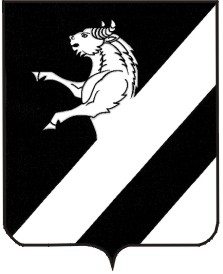 ИНФОРМАЦИОННЫЙ ЛИСТ «СЕЛЬСКИЕ ВЕСТИ»Издание администрации Тарутинского сельсовета Ачинского района Красноярского края17.02.2015            п. Тарутино                     №1РОССИЙСКАЯ ФЕДЕРАЦИЯКРАСНОЯРСКИЙ КРАЙАЧИНСКИЙ РАЙОНАДМИНИСТРАЦИЯ ТАРУТИНСКОГО  СЕЛЬСОВЕТАПОСТАНОВЛЕНИЕОб утверждении комплексного планапо предупреждению возникновенияафриканской чумы свиней     В целях предупреждения возникновения африканской чумы свиней на территории Тарутинского сельсовета  ПОСТАНОВЛЯЮ:1. Утвердить комплексный план по предупреждению возникновения африканской чумы свиней на территории Тарутинского сельсовета  (Приложение).2. Рекомендовать руководителям учреждений, организаций, предприятий, владельцам животных в  населенных пунктах  выполнять положения комплексного плана.3.Контроль исполнения данного Постановления оставляю за собой.4. Постановление вступает в силу с момента подписания и подлежит опубликованию в информационном листе Администрации Тарутинского сельсовета «Сельские вести» и  размещению на официальном сайте Тарутинского сельсовета http://tarutino.bdu.su/.	 Глава     Тарутинского  сельсовета                                                       В.А. ПотехинПриложениек постановлению главы Тарутинского сельсовета от 09.02.2015г. № 14-ПКОМПЛЕКСНЫЙ ПЛАНпо предупреждению африканской чумы свиней на территории Тарутинского сельсовета СЕЛЬСКИЕ ВЕСТИУчредитель: Администрация Тарутинского  сельсоветаАдрес издателя: Ачинский район, п. Тарутино, ул. Трактовая, 34аТел.: 90-280, 90-253Тираж 30 экз. Распространяется бесплатно05.02.2015№ 14-П№ п/пНаименование мероприятияНаименование мероприятияСроки исполненияСроки исполненияОтветственный исполнительОтветственный исполнитель1Организовать учет поголовья свиней на подведомственной территорииОрганизовать учет поголовья свиней на подведомственной территорииПостоянноПостоянноВедущий специалист Рутковская Н.Н. Специалист ветслужбы Ефимова Н.М.(по согласованию)Ведущий специалист Рутковская Н.Н. Специалист ветслужбы Ефимова Н.М.(по согласованию)2 Обеспечить безвыгульное содержание свиней в хозяйствах всех форм собственностиОбеспечить безвыгульное содержание свиней в хозяйствах всех форм собственностипостояннопостоянноВладельцы животныхВладельцы животных3Рекомендовать руководителям школьных и дошкольных учреждений усилить контроль за оборотом и утилизацией пищевых отходовРекомендовать руководителям школьных и дошкольных учреждений усилить контроль за оборотом и утилизацией пищевых отходовпостояннопостоянно(по согласованию)Директор МКОУ «Тарутинская СОШ» Войшель О.А.Заведующая МДОУ «Тарутнский детский сад»Черных Л.К.(по согласованию)Директор МКОУ «Тарутинская СОШ» Войшель О.А.Заведующая МДОУ «Тарутнский детский сад»Черных Л.К.4Проводить регулярное наблюдение за клиническим состоянием поголовья домашних и диких свинейПроводить регулярное наблюдение за клиническим состоянием поголовья домашних и диких свинейпостояннопостоянноСпециалист ветслужбы Ефимова Н.М.(по согласованию)Специалист ветслужбы Ефимова Н.М.(по согласованию)5Обеспечить контроль  за перемещением всеми видами транспорта живых свиней и продукции свиноводстваОбеспечить контроль  за перемещением всеми видами транспорта живых свиней и продукции свиноводствапостояннопостоянно1.1.Наложить ограничения на зону возможного заноса вируса АЧС (глубина зоны 100-150 км от границы зоны возможного заражения)Наложить ограничения на зону возможного заноса вируса АЧС (глубина зоны 100-150 км от границы зоны возможного заражения)постоянноСпециалист ветслужбы Ефимова Н.М.(по согласованию)22В очаге инфекции, где установлена африканская чума свиней: все свинопоголовье  уничтожают бескровным методом В очаге инфекции, где установлена африканская чума свиней: все свинопоголовье  уничтожают бескровным методом немедленноСпециалист ветслужбы Ефимова Н.М.(по согласованию)33Трупы свиней, навоз, остатки корма, тару и малоценные средства транспорта, имевшие контакт с больными, подозрительными по заболеванию и подозреваемыми в заражении свиньями, уничтожать путем сжигания. Остатки не перегоревших предметов помещать в ямы глубиной не менее 2 м, засыпать хлорной известью и закапатьТрупы свиней, навоз, остатки корма, тару и малоценные средства транспорта, имевшие контакт с больными, подозрительными по заболеванию и подозреваемыми в заражении свиньями, уничтожать путем сжигания. Остатки не перегоревших предметов помещать в ямы глубиной не менее 2 м, засыпать хлорной известью и закапатьнемедленноВладельцы личных подворий44Помещения, загоны и другие места, где содержались свиньи, дезинфицировать горячим 3%-ным раствором  едкого натрияПомещения, загоны и другие места, где содержались свиньи, дезинфицировать горячим 3%-ным раствором  едкого натриянемедленноВладельцы личных подворий55Территорию засыпать хлорной известью(содержащей не менее 25% активного хлора) из расчета 5 кг извести на 1 м.кв. площади и перепахать на глубину 25 см. После перепахивания почву увлажнить водойТерриторию засыпать хлорной известью(содержащей не менее 25% активного хлора) из расчета 5 кг извести на 1 м.кв. площади и перепахать на глубину 25 см. После перепахивания почву увлажнить водойНемедленноВладельцы личных подворий66Лица, соприкасавшиеся с больными свиньями, обязаны пройти санитарную обработку; одежду, обувь уничтожать сжиганием.Лица, соприкасавшиеся с больными свиньями, обязаны пройти санитарную обработку; одежду, обувь уничтожать сжиганием.Немедленно77В зоне возможного заражения: все свинопоголовье не  имеющее клинических признаков  болезни с нормальной температурой, подвергать убою. Мясо убитый свиней и продукты убоя использовать для переработкиВ зоне возможного заражения: все свинопоголовье не  имеющее клинических признаков  болезни с нормальной температурой, подвергать убою. Мясо убитый свиней и продукты убоя использовать для переработкинемедленноВладельцы личных подворий88В зоне возможного заноса вируса ЯЧС: за всем свинопоголовьем, находящимся в хозяйствах предприятий и в личных подворьях граждан установить   регулярное клиническое обследованиеВ зоне возможного заноса вируса ЯЧС: за всем свинопоголовьем, находящимся в хозяйствах предприятий и в личных подворьях граждан установить   регулярное клиническое обследованиепостоянноСпециалист ветслужбы Ефимова Н.М.(по согласованию)99Все свинопоголовье иммунизировать  против чумы в соответствии с действующими наставлениямиВсе свинопоголовье иммунизировать  против чумы в соответствии с действующими наставлениямипостоянноСпециалист ветслужбы Ефимова Н.М.(по согласованию)1010Пищевые отходы скармливать только после их термической обработкиПищевые отходы скармливать только после их термической обработкипостоянноСпециалист ветслужбы Ефимова Н.М.(по согласованию)